Δελτίο ΤύπουΕκδήλωση απόδοσης τιμής στον Ευαγόρα ΠαλληκαρίδηΜε αφορμή την επέτειο Απαγχονισμού (14 Μαρτίου 1957) του Ευαγόρα Παλληκαρίδη (1938- 1957), σε ηλικία μόλις 18 ετών (ήταν ο νεαρότερος αλλά και ο τελευταίος αγωνιστής που απαγχονίστηκε από τους Άγγλους), θα πραγματοποιηθεί στη Λαμία, εκδήλωση απόδοσης τιμής από το Εσπερινό Γυμνάσιο Λαμίας «Ευαγόρας Παλληκαρίδης» με την υποστήριξη του Δήμου Λαμιέων, την Πέμπτη 12 Μαρτίου 2015 ώρα 07:00 το απόγευμα, στο Μνημείο του Ευαγόρα Παλληκαρίδη στην συμβολή των οδών Καποδιστρίου και Όθωνος (στην ανατολική είσοδο της πόλης).                                                                                                              Από το Γραφείο Τύπου του Δήμου Λαμιέων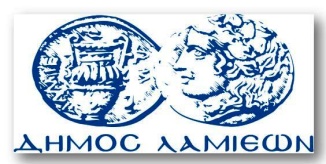         ΠΡΟΣ: ΜΜΕ                                                            ΔΗΜΟΣ ΛΑΜΙΕΩΝ                                                                     Γραφείου Τύπου                                                               & Επικοινωνίας                                                       Λαμία, 11/3/2015